Apstiprinu
Daugavpils pilsētas  pašvaldības iestādes “ Komunālās saimniecības pārvalde” vadītājs                                                                                     __personiskais paraksts________A.Pudāns       Daugavpilī, 2018.gada 11.aprīlīDaugavpils pilsētas pašvaldības iestāde „Komunālās saimniecības pārvalde” uzaicina potenciālos pretendentus uz divu līgumu piešķiršanas tiesībām Betona antivandālisko solu izgatavošana un piegāde Daugavpils pilsētas pašvaldības pludmaļu / atpūtas zonu rekreācijas iespēju uzlabošanas vajadzībāmID Nr.DPPI KSP N 2018/22NUzaicinājuma pamatojums: Publisko iepirkumu likuma 11.panta sestā daļa, ja  kopējā paredzamā līgumcena ir mazāka par 20 000 euro publiskiem būvdarbu līgumiem un mazāka par  10 000 euro publiskiem pakalpojumu līgumiem, tad pasūtītājs ir tiesīgs nepiemērot šo likumu. Sludinājums tiek publicēts pēc brīvprātības principa izpildot likuma “Par valsts un pašvaldību finanšu līdzekļu un mantas izšķērdēšanas novēršanu” prasības.Pasūtītājs: 3.Paredzamā līgumcena: līdz EUR 3 000,00 bez PVN.4.Tehniskā specifikācija: pielikums Nr.2.5.Līguma izpildes termiņš līdz 2018.gada 25.maijam.                6.  Nosacījumi dalībai iepirkuma procedūrā:       6.1. Pasūtītājs izslēdz pretendentu no dalības procedūrā jebkurā no šādiem gadījumiem:      1) 1) pasludināts pretendenta maksātnespējas process (izņemot gadījumu, kad maksātnespējas procesā tiek piemērots uz parādnieka maksātspējas atjaunošanu vērsts pasākumu kopums), apturēta tā saimnieciskā darbība vai pretendents tiek likvidēts;     2) nav iesniegti kādi no 7.punktā pieprasītiem dokumentiem.7. Pretendenta iesniedzamie dokumenti:Pretendenta pieteikums dalībai aptaujā, kas sagatavots atbilstoši 1. pielikumā norādītajai formai.Dokuments, tā kopija vai Uzņēmumu reģistra izziņa par Pretendenta likumiskā pārstāvja vai pilnvarotās personas pilnvarojumu  parakstīt iesniegto piedāvājumu un slēgt iepirkumu līgumu. Ja iepirkumu līgumu parakstīs cita persona, jāpievieno attiecīgs šīs personas pilnvarojums.7.3.Latvijas Republikas Uzņēmuma reģistra vai līdzvērtīgas iestādes citā valstī izsniegtas reģistrācijas apliecība vai izziņa, kas apliecina, ka Pretendents reģistrēts likumā noteiktajā kārtībā (kopija). Ja piedāvājumu iesniedz piegādātāju apvienība, tad visu uzrādīto apvienības dalībnieku komersanta reģistrācijas apliecību kopijas. Par Latvijā reģistrētu pretendentu informācijas tiks iegūta no Latvijas Republikas Uznēmumu reģistra.7.4.Apliecinājums, ka Pretendentam ir pieejams personāls, instrumenti, iekārtas un tehniskais aprīkojums, kas pretendentam būs nepieciešams iepirkuma līguma izpildei atbilstoši visām tehniskās specifikācijās minētajām prasībām.        7.5.Finanšu piedāvājums, kas sagatavots atbilstoši 3. pielikumā norādītajai formai.         Papildus „Finanšu piedāvājumam” piestādīt Tāmi, kas sagatavota ievērojot 2.pielikumu ″Tehniskā        specifikācija″.8.Piedāvājums jāievieto slēgtā aploksnē vai cita veida necaurspīdīgā iepakojumā (kastē vai tml.) tā, lai tajā iekļautā informācija nebūtu redzama un pieejama līdz piedāvājumu atvēršanas brīdim. 8.1. Uz aploksnes (iepakojuma) jānorāda:8.1.1. Pretendenta nosaukums un adrese;8.1.2.Pasūtītāja nosaukums un adrese, Uzaicinājuma identifikācijas numurs ID Nr.DPPI KSP 2018/22N.       8.1.3.norāde „Neatvērt pirms piedāvājumu atvēršanas sanāksmes”.9. Piedāvājuma izvērtēšanas kritēriji – piedāvājums ar viszemāko cenu. Pasūtītājs no atbilstošajiem piedāvājumiem izvēlas piedāvājumu ar viszemāko cenu un attiecīgo Pretendentu atzīst par uzvarētāju. 10.Pasūtītājs 2 (divu) darbdienu laikā pēc lēmuma pieņemšanas ievieto lēmumu Daugavpils pašvaldības mājas lapā www.daugavpils.lv.11.Piedāvājums iesniedzams līdz 2018.gada 18.aprīlim plkst.11.00 pēc adreses Daugavpils pilsētas pašvaldības iestādē „Komunālās saimniecības pārvalde”, Saules ielā 5A, Daugavpilī,  2.stāvā, 223.kab.(juristei).15.Pielikumi:Pielikums Nr.1. Pieteikums.Pielikums Nr.2. Tehniskā specifikācija.Pielikums Nr.3. Finanšu piedāvājuma veidnePielikums nr.1PIETEIKUMS PAR PIEDALĪŠANOS APTAUJĀ                                                                                                   Daugavpils pilsētas pašvaldības iestādei „Komunālās saimniecības pārvalde”,                                                                                                                                                                                                                                                                                                                                                  Saules iela 5A, DaugavpilsBetona antivandālisko solu izgatavošana un piegāde Daugavpils pilsētas pašvaldības pludmaļu / atpūtas zonu rekreācijas iespēju uzlabošanas vajadzībāmID Nr.DPPI KSP N 2018/22NPretendents [pretendenta nosaukums], reģ. Nr. [reģistrācijas numurs], [adrese], tā [personas, kas paraksta, pilnvarojums, amats, vārds, uzvārds] personā, ar šā pieteikuma iesniegšanu: 1.piesakās piedalīties aptaujā;2.apņemas ievērot uzaicinājuma  prasības;3.apņemas (ja Pasūtītājs izvēlējies šo piedāvājumu) slēgt līgumu un izpildīt visus līguma pamatnosacījumus;4.apliecina, ka ir iesniedzis tikai patiesu informāciju.* Pretendenta vai tā pilnvarotās personas vārds, uzvārdsPielikums nr.2  TEHNISKĀ SPECIFIKĀCIJATEHNISKĀ SPECIFIKĀCIJABetona antivandālisko solu izgatavošana un piegāde Daugavpils pilsētas pašvaldības pludmaļu / atpūtas zonu rekreācijas iespēju uzlabošanas vajadzībām1. Darba uzdevums:Veikt betona antivandālisko solu izgatavošanu un piegādi Daugavpils pilsētas pašvaldības pludmaļu / atpūtas zonu rekreācijas iespēju uzlabošanas vajadzībām.2. Darba apjomi:3. Izgatavojamo un piegādājamo preču tehniskās un piegādes prasības:Sola pamata konstrukcijai jābūt izgatavotai no salizturīga betona, kas apstrādāts ar dekoratīvo epoksīda apdari;Sola virsmai jābūt izgatavotai no sausiem koka dēļiem, kas piesūcināti ar tonētu koksnes aizsardzības līdzekli;Sola tehniskajiem uz vizuālajiem parametriem jāatbilst paraugattēlā Nr.1 norādītajam risinājumam:Paraugattēls Nr.1: 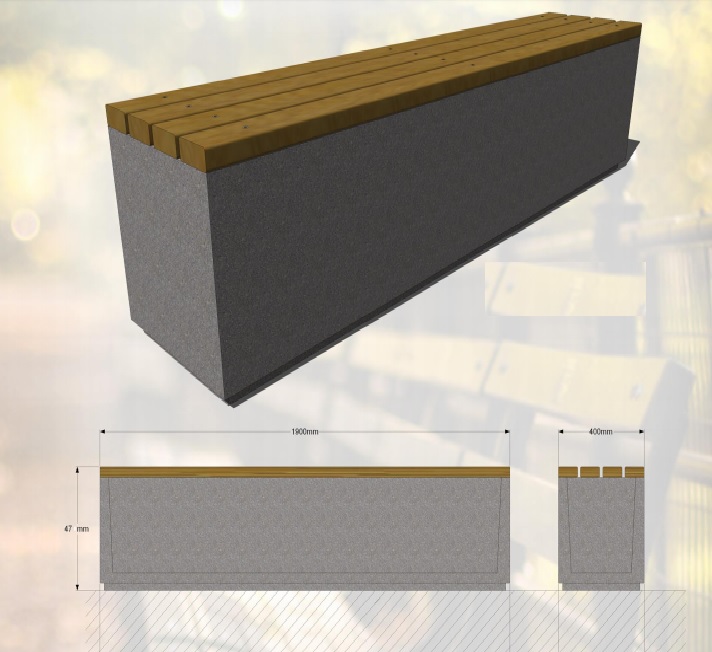 4. Speciālās prasības:Gadījumā, ja Pasūtītājam rodas šaubas par piegādāto preču atbilstību noslēgtā līguma prasībām, tehniskajai specifikācijai, vai tās kvalitāti, Pasūtītājs ir tiesīgs pieaicināt neatkarīgu ekspertu un negatīva vērtējuma gadījumā preces noraidīt un atgriezt Piegādātājam. Izmaksas, kas rodas eksperta vērtējuma rezultātā saistībā ar preču noraidīšanu un atgriešanu, ir jāsedz preču Piegādātājam;Piegādātājam jānodrošina preču garantijas termiņš - divi gadi no to piegādes dienas;Piegādātājam jānodrošina betona solu piegādi SIA “Labiekārtošana - D” teritorijā (1.Pasažieru iela 6, Daugavpils), kā arī piegādes izmaksām jābūt iekļautām piegādājamo preču kopējā tāmē. 5. Darbu izpildes termiņš: Līdz 2018.gada 25.maijam.Sastādīja:Daugavpils pilsētas pašvaldības iestādes „Komunālās saimniecības pārvalde” vides inženieris                              /personiskais paraksts/            K.LaizānsSaskaņoja:Daugavpils pilsētas pašvaldības iestādes „Komunālās saimniecības pārvalde” tehniskais direktors                          /personiskais paraksts           T.Binders Pielikums nr.3FINANŠU PIEDĀVĀJUMSPiedāvājam veikt  Betona antivandālisko solu izgatavošanu un piegādi Daugavpils pilsētas pašvaldības pludmaļu / atpūtas zonu rekreācijas iespēju uzlabošanas vajadzībām  saskaņā ar 2018.gada 11.aprīļa uzaicinājuma nosacījumiem par piedāvājuma cenu: Mēs apliecinām piedāvājumā sniegto ziņu patiesumu un precizitāti.Ar šo mēs apstiprinām, ka esam iepazinušies ar uzaicinājuma „Betona antivandālisko solu izgatavošana un piegāde Daugavpils pilsētas pašvaldības pludmaļu / atpūtas zonu rekreācijas iespēju uzlabošanas vajadzībām” ID Nr.DPPI KSP N 2018/22N  nosacījumiem un tam pievienoto dokumentāciju, mēs garantējam sniegto ziņu patiesumu un precizitāti. Apņemamies (ja Pasūtītājs izvēlēsies šo piedāvājumu) slēgt iepirkuma līgumu un izpildīt visus līguma nosacījumus.Mēs piekrītam visām uzaicinājumā izvirzītajām prasībām. Pasūtītāja nosaukumsDaugavpils pilsētas pašvaldības iestāde „Komunālās saimniecības pārvalde”Daugavpils pilsētas pašvaldības iestāde „Komunālās saimniecības pārvalde”AdreseSaules iela 5a, , LV-5401Saules iela 5a, , LV-5401Reģ.Nr.9000954785290009547852Kontaktpersona Kaspars LaizānsKaspars LaizānsTālruņa numrs 65476480, mob.29605014 ( Tehniskajos jautājumos), juridiskajos 65476474 65476480, mob.29605014 ( Tehniskajos jautājumos), juridiskajos 65476474Faksa Nr.6547631865476318Darba laiksPirmdienaNo 08.00 līdz 12.00 un no 13.00 līdz 18.00Darba laiksOtrdiena, Trešdiena, CeturtdienaNo 08.00 līdz 12.00 un no 13.00 līdz 17.00Darba laiksPiektdienaNo 08.00 līdz 12.00 un no 13.00 līdz 16.00PretendentsReģistrācijas Nr. Adrese:KontaktpersonaKontaktpersonas tālr./fakss, e-pastsBankas nosaukums, filiāleBankas kodsNorēķinu kontsVārds, uzvārds*AmatsParakstsDatumsZīmogsNr. p.k.Izgatavojamās un uztādāmās preces veidsMērvienībaDaudzums1.Betona sols (ar izmēriem ne mazākiem kā : garums – 1900 mm; augstums –  470 mm; platums – 400 mm)skaits10Kam:Daugavpils pilsētas pašvaldības iestādei „Komunālās saimniecības pārvalde”, Saules ielā 5A, Daugavpils, LV-5401, LatvijaPretendents vai piegādātāju apvienība:Adrese:Kontaktpersona, tās tālrunis, fakss un e-pasts:Datums:Pretendents vai piegādātāju apvienība Bankas rekvizīti:Cena EUR bez PVN (cipariem un vārdiem)Pretendenta pārstāvis:                 (amats, paraksts, vārds, uzvārds, zīmogs)